Physiology questions for med-term 1http://www.onlineexambuilder.com/physiology-questions-for-med-term-1/exam-9543Physiology questions for med-term 2http://www.onlineexambuilder.com/physiology-questions-for-med-term-2/exam-9544Physiology questions for med-term 3http://www.onlineexambuilder.com/physiology-questions-for-med-term-3/exam-9549Physiology questions for med-term 4http://www.onlineexambuilder.com/physiology-questions-for-med-term-4/exam-9551Physiology questions for med-term 5http://www.onlineexambuilder.com/physiology-questions-for-med-term-5/exam-9554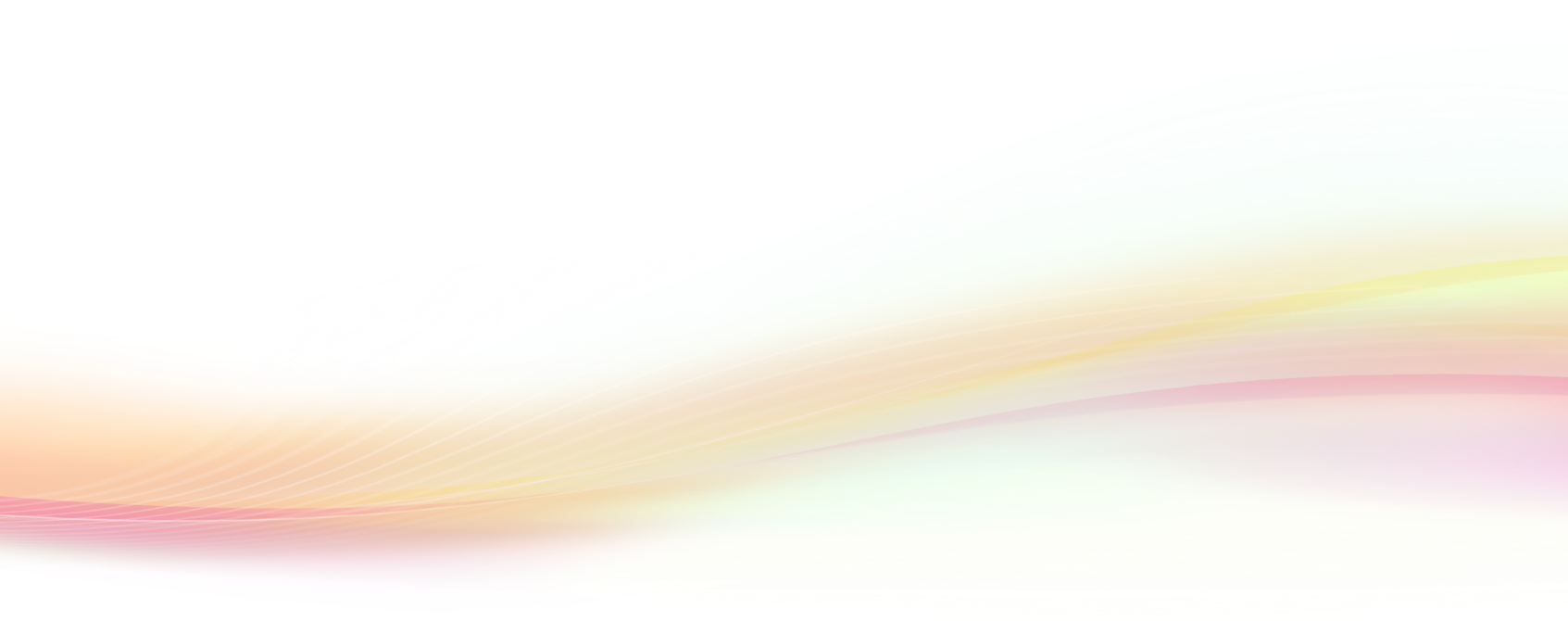 